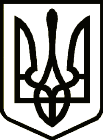 УкраїнаНОВГОРОД – СІВЕРСЬКА МІСЬКА РАДАЧЕРНІГІВСЬКОЇ ОБЛАСТІ(двадцять дев’ята сесія VIII скликання)РІШЕННЯ15 вересня 2023 року                                                                                          № 972Про затвердження проекту землеустроющодо відведення земельних ділянок та передачу їх у постійне користування Службі відновлення та розвитку інфраструктури                                                                                 у Чернігівській області	Розглянувши подані заяви щодо затвердження проектів землеустрою
для оформлення права постійного користування на земельні ділянки, відповідно до ст. ст. 12, 71, 92, 122, 123, 125, 126, 186 Земельного кодексу України,                   керуючись ст. 26, 59 Закону України «Про місцеве самоврядування в Україні», міська рада ВИРІШИЛА:1. Затвердити проект землеустрою щодо відведення земельних ділянок 
у постійне користування, для розміщення та експлуатації будівель і споруд автомобільного транспорту та дорожнього господарства (для експлуатації                   та обслуговування автомобільної дороги загального користування державного значення Р-83 Славутич – Любеч – Ріпки - /М-01/ - Городня - /Н-28/ - Сновськ - Корюківка – Семенівка – Костобобрів – Чайкине - /Н-27/), загальною площею - 9,9981 га, які розташовані на території Новгород-Сіверської міської територіальної громади (с. Шептаки, с. Кролевець-Слобідка): 1) передати Службі відновлення та розвитку інфраструктури                                      у Чернігівській області (код ЄДРПОУ 25901106) у постійне користування земельну ділянку, для розміщення та експлуатації будівель і споруд автомобільного транспорту та дорожнього господарства (код КВЦПЗ 12.04),                 з кадастровим номером 7423689800:01:000:0107, загальною площею – 9,3321 га, яка розташована на території Новгород-Сіверської міської територіальної громади (с. Шептаки);2) передати Службі відновлення та розвитку інфраструктури                                      у Чернігівській області (код ЄДРПОУ 25901106) у постійне користування земельну ділянку, для розміщення та експлуатації будівель і споруд автомобільного транспорту та дорожнього господарства (код КВЦПЗ 12.04),                 з кадастровим номером 7423689800:03:000:0052, загальною площею – 0,6660 га, яка розташована на території Новгород-Сіверської міської територіальної громади (с. Кролевець-Слобідка);3) Службі відновлення та розвитку інфраструктури у Чернігівській області (код ЄДРПОУ 25901106) провести державну реєстрацію нерухомого майна - земельних ділянок.2. Затвердити проект землеустрою щодо відведення земельних ділянок 
у постійне користування, для розміщення та експлуатації будівель і споруд автомобільного транспорту та дорожнього господарства (для експлуатації                   та обслуговування автомобільної дороги загального користування державного значення Р-83 Славутич – Любеч – Ріпки - /М-01/ - Городня - /Н-28/ - Сновськ - Корюківка – Семенівка – Костобобрів – Чайкине - /Н-27/), загальною площею – 7,8718 га, які розташовані на території Новгород-Сіверської міської територіальної громади (с. Чайкине, с. Полюшкине): 1) передати Службі відновлення та розвитку інфраструктури                                      у Чернігівській області (код ЄДРПОУ 25901106) у постійне користування земельну ділянку, для розміщення та експлуатації будівель і споруд автомобільного транспорту та дорожнього господарства (код КВЦПЗ 12.04),                 з кадастровим номером 7423689300:01:000:0157, загальною площею – 5,4697 га, яка розташована на території Новгород-Сіверської міської територіальної громади (с. Чайкине);2) передати Службі відновлення та розвитку інфраструктури                                      у Чернігівській області (код ЄДРПОУ 25901106) у постійне користування земельну ділянку, для розміщення та експлуатації будівель і споруд автомобільного транспорту та дорожнього господарства (код КВЦПЗ 12.04),                 з кадастровим номером 7423689300:05:000:0056, загальною площею – 2,4021 га, яка розташована на території Новгород-Сіверської міської територіальної громади (с. Полюшкине);3) Службі відновлення та розвитку інфраструктури у Чернігівській області (код ЄДРПОУ 25901106) провести державну реєстрацію нерухомого майна - земельних ділянок.2. Контроль за виконанням рішення покласти на постійну комісію міської ради з питань земельних відносин та екології.Міський голова                                                                          Л. Ткаченко